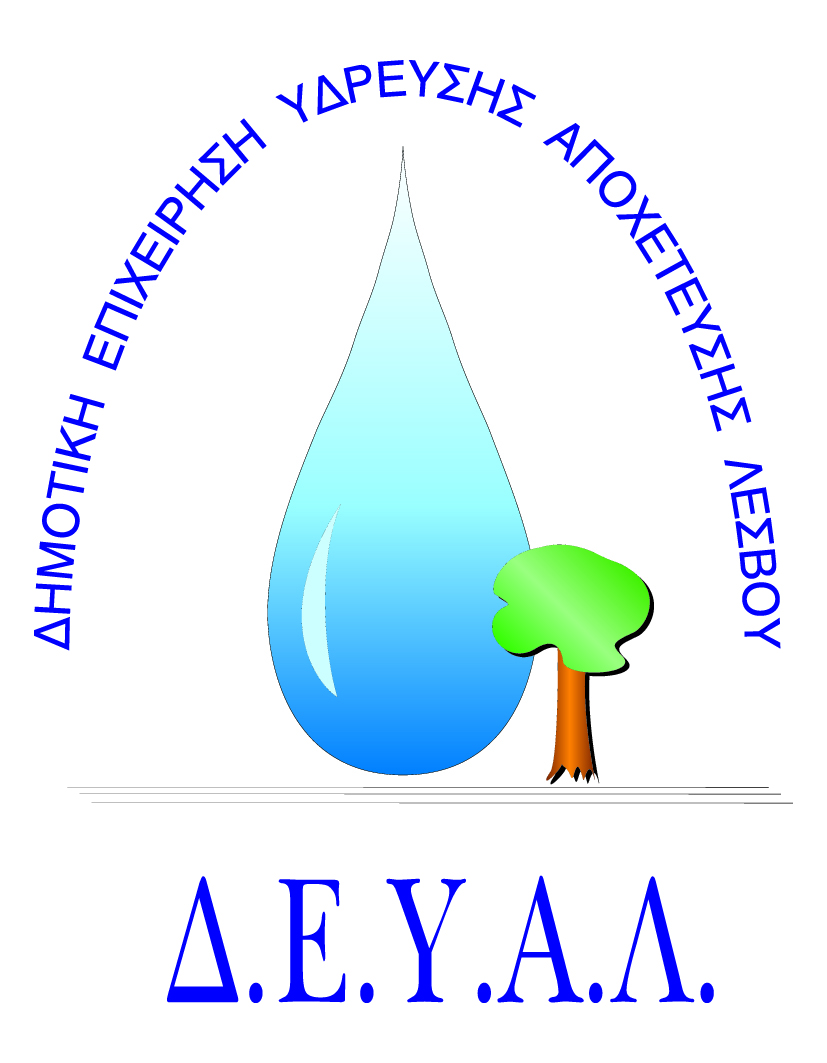 ΔΙΑΔΗΜΟΤΙΚΗ ΕΠΙΧΕΙΡΗΣΗ	  			ΜΥΤΙΛΗΝΗ 5-5-23		ΥΔΡΕΥΣΗΣ ΑΠΟΧΕΤΕΥΣΗΣ				Α.Π. 5556ΛΕΣΒΟΥ        ΤΕΧΝΙΚΗ ΥΠΗΡΕΣΙΑΤαχ. Δ/νση	: Ελ. Βενιζέλου 13-17Ταχ. Κωδ.	: 81100 ΜυτιλήνηΠληροφορίες:  : Ευστράτιος ΓιαννούληςΤηλέφωνο	: 2251024444Fax		: 2251040121Ε-mail		: protokolo@deyamyt.grΠΡΟΣ:	ΜΜΕΔΕΛΤΙΟ ΤΥΠΟΥΣας γνωστοποιούμεότιστα πλαίσια του έργου "Αντικατάσταση Τμημάτων δικτύων ύδρευσης πόλης Μυτιλήνης" η οδός Ευαγγελίστριας στο τμήμα από την διασταύρωση προς Βαριά (κοιμητήριο) μέχρι την διασταύρωση της με Στρατή Ελευθεριάδη θα παραμείνει κλειστή για δέκα ημέρες από την Δευτέρα 8 Μαϊουεως και την Παρασκευή 19 Μαϊου. Η διέλευση των διερχόμενων οχημάτων με κατεύθυνση το Ακρωτήρι, θα γίνεται με παράκαμψη μέσω Βαρειάς. Η διέλευση των οχημάτων από Ακρωτήρι προς Μυτιλήνη θα εξυπηρετείται από την οδό Στρατή Ελευθεριάδη.Το τμήμα της οδού θα παραμένει πάντα προσπελάσιμογια τη διέλευση των πεζών. .Από την ΔΕΥΑΛ.